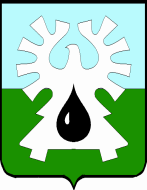 МУНИЦИПАЛЬНОЕ ОБРАЗОВАНИЕ ГОРОД УРАЙХАНТЫ-МАНСИЙСКИЙ АВТОНОМНЫЙ ОКРУГ - ЮГРА      ДУМА ГОРОДА УРАЙ       РЕШЕНИЕот 29 апреля 2020                                                                                            № 29О внесении изменений в бюджет городского округа город Урай на 2020 год и на плановый период 2021 и 2022 годов                                                     Рассмотрев представленный главой города Урай проект решения Думы города Урай «О внесении изменений в бюджет городского округа город Урай на 2020 год и на плановый период 2021 и 2022 годов», Дума города Урай решила:1. Внести в решение Думы города Урай от 12.12.2019 №93 «О бюджете городского округа город Урай на 2020 год и на плановый период 2021 и 2022 годов» (в редакции решений Думы города Урай от 13.02.2020 №2, от 16.04.2020 №22) следующие изменения:1) В статье 4:а) в части 1 в пункте 1 после цифр «6,6.1,6.2» дополнить цифрами «,6.3»;б) в части 2 в пункте 1 после цифр «8, 8.1,8.2» дополнить цифрами «,8.3»;в) в части 3 в пункте 1 после цифр «10,10.1,10.2» дополнить цифрами «,10.3»;г) в части 4 в пункте 1 после цифр «12,12.1,12.2» дополнить цифрами «,12.3».2)Дополнить приложениями 6.3, 8.3, 10.3, 12.3.  Председатель Думы города Урай                   Председатель Думы города Урай                 Глава города УрайГлава города УрайГ.П. АлександроваТ.Р.Закирзянов29 апреля 2020 г.29 апреля 2020 г.